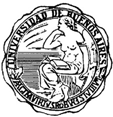 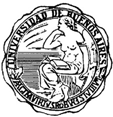 FACULTAD DE EGRESO:....................................................................................................................................................APELLIDO/S:.........................................................................................................................................................................NOMBRE/S:...........................................................................................................................................................................DOCUMENTO DE IDENTIDAD – TIPO: DNI – LC – LE Nº ...........................................................................................NACIONALIDAD:...................................................................................................................................................................DOMICILIO PARTICULAR:..................................................................................................................................................................................................................................................................................................................................................LOCALIDAD:........................................................... PROVINCIA:......................................................... CP:........................TELÉFONO:......................................................................................... CELULAR:..............................................................CORREO ELECTRÓNICO:...................................................................................................................................................DOMICILIO PROFESIONAL:................................................................................................................................................................................................................................................................................................................................................EMPRESA O INSTITUCIÓN:.................................................................................................................................................LOCALIDAD:........................................................... PROVINCIA:......................................................... CP:........................TELÉFONO:......................................................................................... CELULAR:..............................................................CORREO ELECTRÓNICO:...................................................................................................................................................ACTIVIDAD DOCENTE ACTUAL UNIVERSIDAD:......................................................................................................................................................................FACULTAD:...........................................................................................................................................................................CARGO:.................................................................................................................................................................................ANTIGÜEDAD DOCENTE EN AÑOS:............................................NOTA: Declaro bajo juramento que los datos consignados en este formulario son correctos.LUGAR Y FECHA:...........................................................	FIRMA:................................................................FIRMA Y SELLO DEL FUNCIONARIO INTERVINIENTE ....................................................................................................ESTUDIOS REALIZADOS EN LA UNIVERSIDAD DE BUENOS AIRESFACULTAD:........................................................................TÍTULO OBTENIDO:..........................................................AÑO DE EGRESO:.............................................................AÑO DE INGRESO:............................................................ESTUDIOS REALIZADOS EN OTRA UNIVERSIDADUNIVERSIDAD:................................................................FACULTAD:.....................................................................TÍTULO OBTENIDO:........................................................AÑO DE EGRESO:..........................................................